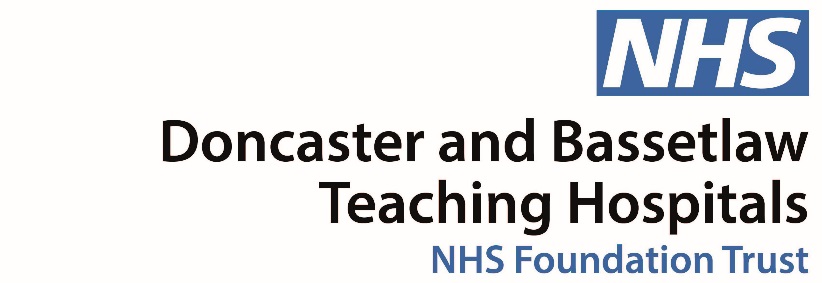 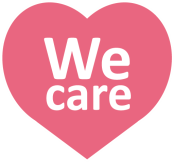 Doncaster and Bassetlaw Teaching Hospitals FAMUS Booking FormPlease complete in BLOCK CAPITALS and return with payment or confirmation of payment to Education Centre, Doncaster Royal Infirmary, Armthorpe Road, Doncaster, South Yorkshire, DN2 5LTNAME………………………………………………………………………………………………………………………………………………………………………..JOB TITLE…………………………………………………………………………………………………………………………………………………………………..ADDRESS……………………………………………………………………………………………………………………………………………………………………………………………………………………………………………………………………………………………………………………………………………………….………………………………………………………………………………………………………………………………………………………………………………….MOBILE…………………………………………………………………………………………………………………………………………………………………….HOSPITAL…………………………………………………………………………………………………………………………………………………………………FAMUS CourseOn 17/September/2021Total Cost £250.00Please make cheques payable to Doncaster and Bassetlaw Teaching Hospitals NHS Foundation TrustFor credit card payment please contact 01302 642118 quoting reference 195815.4558.A6289To arrange invoice payments please contact Alison Barlow Alison.barlow1@nhs.net or 01302 642046